Тема. Вітаміни-наші друзіІ так, приготувалися уважно слухати?Всі вітаміни смачненькі
І солодкі, і кисленькі.
Їжте діти їх охоче
Кожен, хто коли захоче.
Щоб були ви здоровенькі
І красиві й рум’яненькі,
Щоб росли міцними й дужими,
До хвороб були байдужими.Щоб мати здоров’я, слід правильно їсти,Вживати поживне і тільки корисне,Не їсти надміру, не шкодити тілуІ пам’ятати про вітаміни1. Вступна бесідаДля нормального розвитку та зростання людині необхідні різноманітні вітаміни. Позначаються вони буквами латинського алфавіту – А, В, С, D, К і т.д. Людина, котра одержує з їжею достатню кількість вітамінів, рідше хворіє, має здорові зуби, волосся, шкіру. Що означає слово «вітаміни»? Це слово походить від латинського слова «віта» - життя. Назва ця невипадкова. Якщо вітамінів не вистачає, людина важко хворіє.В правильній їжі містяться корисні вітаміни. Доречі, а що ж це за правильна їжа?Від того, яку їжу ви вживаєте, залежить ваше здоровя. Отже, щоб бути здоровими, потрібно правильно харчуватися.2. Розповідь про значення вітамінівВітамін А - Я сприяю росту, допомагаю нормальному зору . Мене багато в моркві, маслі, сирі, яйцях, помідорах, зеленій цибулі, гарбузі.Вітамін В – Я дуже потрібний для розумової і фізичної праці. Міщусь у вівсяній та гречаній крупах, у горосі, квасолі, м’ясі.Вітамін С – Я запобігаю простуді, сприяю росту. Багаті мною капуста, картопля, помідори, цибуля, часник, лимони, чорна смородина.Вітамін Д – Я зміцнюю кістки. Живу в молоці, маслі, сирі, рибі. Отже, діти, для чого нам потрібні ці вітаміни?3. Перегляньте відео за посиланнямhttps://www.youtube.com/watch?v=qX9A2NfAt_s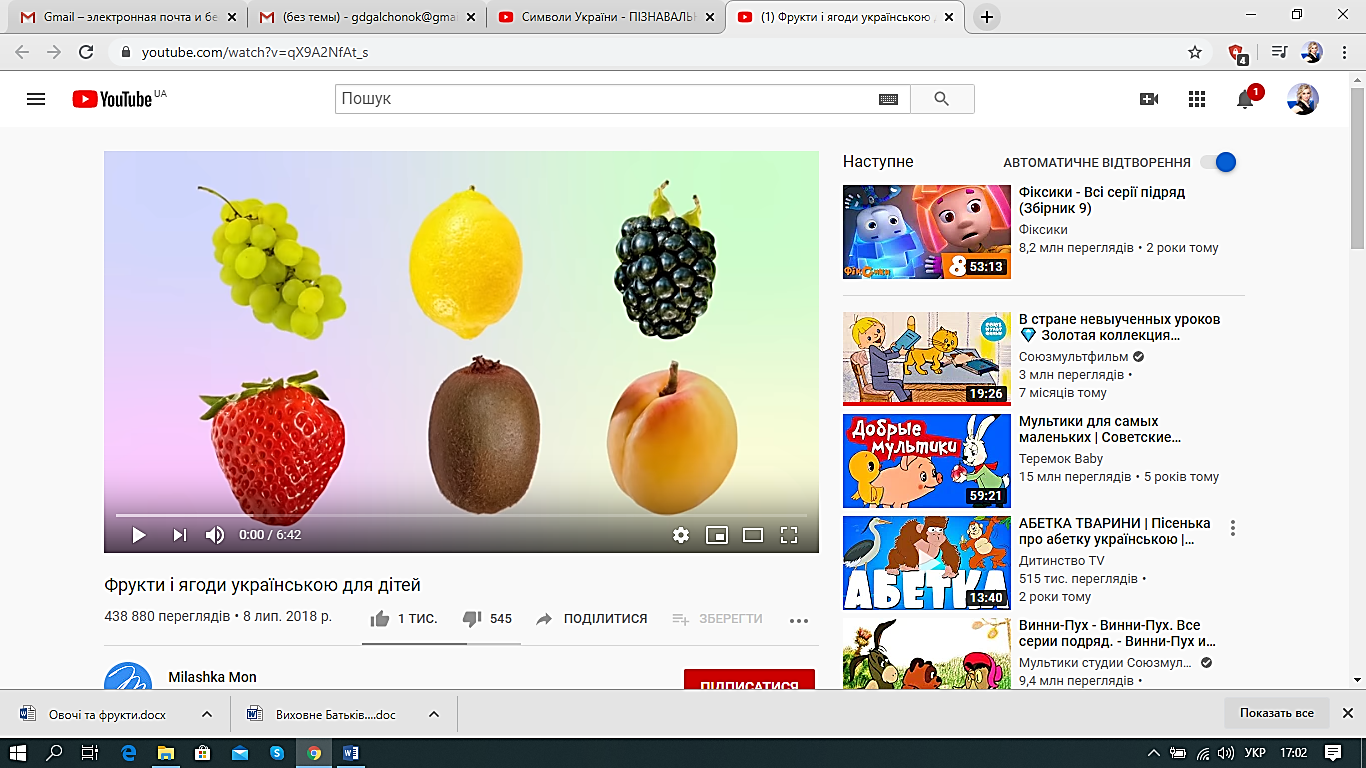 4. Вправа «Що змінилось?»- Порівняй овочі у кожному ряду. Що змінилось у деяких з них?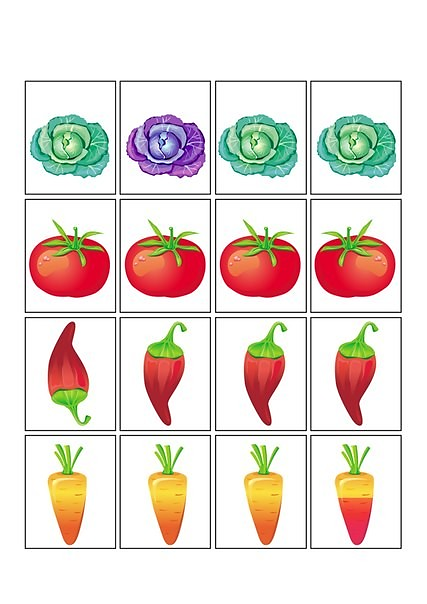 5. Гра «Придумай імена казковим героям-овочам». - Який герой тобі  сподобався найбільше? Чи хотів би ти стати одним із них?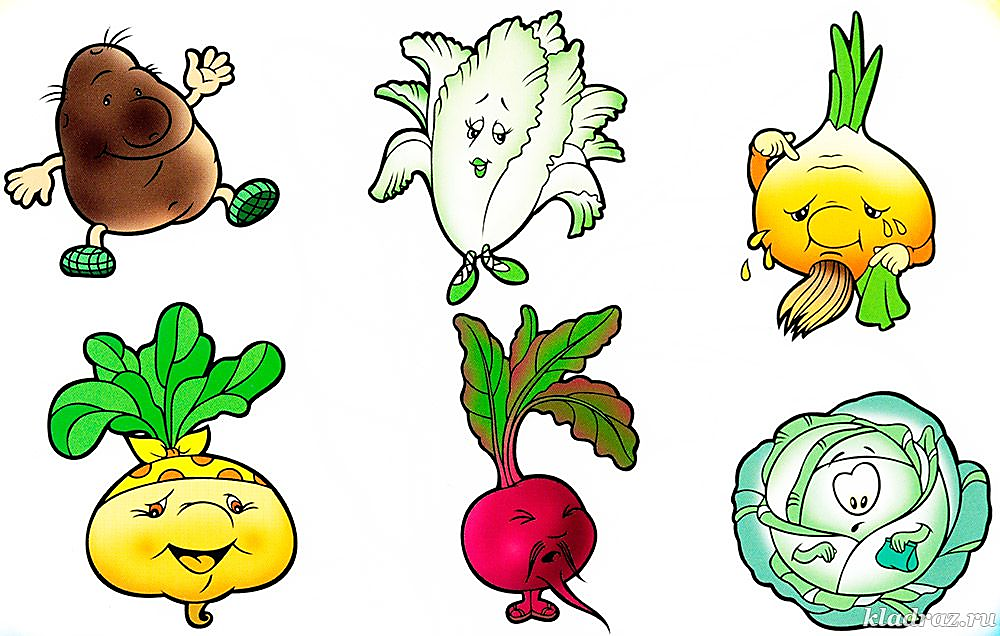 6. Відгадай загадки 1. Як не віриш — перевір, на мені — дванадцять шкір, А гризнеш — в сльозах полинеш, бо зовусь я (…………………)2. Що за грона висять і на сонечку блищать,Прикрашають кожен сад? Це — солодкий (…………………)3. Ми зеленої всі масті, всі довгасті і смугасті,Прив'язали нас в рядках на зелених ланцюжках.Гарбуза ми всі синочки. Звати як нас? (…………………)4. Він поважний і огрядний, він червоний і смачний,Виглядає як сеньйор. Хто це, діти? (…………………)5. Мене смажать, мене варять,Всі мене їдять і хвалять, бо зовуся я (…………………)6. В темній я живу коморі, а коса моя надворі,Гарбузова я сестриця, а зовуть мене (…………………) 7. Що то за голова, що лиш зуби й голова? (…………………)8. Я зелений із полів, я давно уже дозрів.Я стручастий і рясний виріс цього року,І зернистий, і стеблистий виховавсь нівроку.Я стручастий і рясний, значить, буде суп смачний! (…………………)- Вибери правильну відповідь(Часник, горох, цибулина, помідор, огірочки, морквиця, виноград, картопля).7. Діалог-гра «Готуємо борщ та компот». З̕ єднай лініями овочі і фрукти зі стравами. Розфарбуй малюнки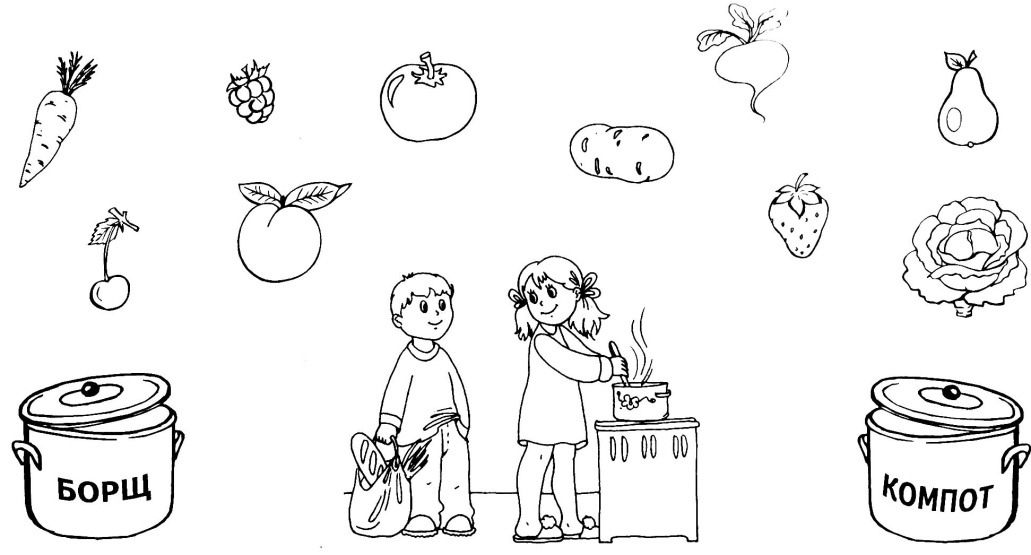 8. Прослухай пісню «Ходить гарбуз по городу»https://www.youtube.com/watch?v=QLNRbUsVHAMПідготувала вихователь Г. Гакман